South	Dakota Job’s	Daughters Jungle Boogie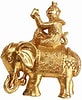 Julia Knutson		      Glen RiceGrand Guardian	       Associate Grand GuardianSarah Vanneman-MaskovichActing Grand GuardianAliza GoodallGrand Bethel Honored QueenArianna Rice	          Mollie BrownMiss SD Job’s Daughter	    Miss SD CongenialityPlease join us for the 77th Annual SessionOf the Grand Bethel of South Dakota, Job’s Daughters InternationalJune 9 and 10, 2022Arrowwood Resort & Conference Center at Cedar Shore1500 Shoreline Dr, Oacoma, SDEnclosed you will find all the necessary information for session  activities, meals, lodging and registration.Please read carefully and respect the deadlines!SESSION DEADLINESAnything postmarked later than the deadline will not be accepted.REGISTRATION AND FEESRegistrations and reservations for meals are to be completed on the enclosed forms and sent by MAIL, with a postmark no later than May 15, 2022.Daughters:				Total Fees:	$0.00	*Daughters registration fee is being paid by an anonymous donorAdults:					Total Fees:	$25.00Youth Day Pass			Total Fees:	$5.00Adult Day Pass			Total Fees:	$5.00EVERYONE ATTENDING GRAND SESSION MUST BE REGISTERED.The Registration Deadline is May 15, 2022. All registrations must be completed accurately on the enclosed forms so registration packets are available upon your arrival. Please check all pages of the registration forms for detailed information. Please designate on the registration form one person who will be authorized to pick up the registration packet.REGISTRATION CHANGES: If for some reason it is necessary to make a   change in your registration, please send a new registration form marked “Registration Change” with the new information to the Registration Chairperson. NO REFUND will be given after May 30, 2022.LATE FEE: If your registration is postmarked after May 15, 2022, you will be charged a $25 late fee per registration.DAY PASSES: Day passes for events that are closed to the Public will be available for a fee of $5.00 to visitors and guests. These special one-day event passes will be available from the Registration Table.PLEASE NOTE: Registrations received without checks will not be accepted!!DUES / MEMBERSHIP CARDSAll Bethel Daughters must have their dues cards to register. Members of other Masonic bodies will also be required to show their dues cards at registration as well. IDENTIFICATION/NAME BADGES MUST BE WORN AT ALL TIMES! Dues/membership cards will be checked at registration.No one will be admitted to Session events or Formal Meetings without a name badge. Day Passes are available for visitors and guests. To attend Grand Session for one full day, there is a $5.00 fee. These special one-day Event Passes will be available during the Registration hours. Failure to wear a badge negates insurance coverage.HOUSINGPlease make all reservations for rooms by contacting Arrowwood Resort and Conference Center at Cedar Shore at 605-734-6376. Tell them you are with “Job’s Daughters Grand Session”. Reservations must be secured with a valid credit card. We reserved rooms at $115.31 (this amount includes room, taxes, and resort fees) for one to four people per night. The Hotel will be able to accommodate all the Job's Daughters and adults attending Grand Session. After  May 10, 2022, all unconfirmed rooms will be released back to the public and the guaranteed rate will not be available. Daily check-in time is 4:00 pm and check-out time is 12:00 pm.Cancellations can be made until 24 hours prior to check in without incurring a cancellation charge. Again, the room must be reserved with a credit card, even if paying by check.HOTEL LIAISONDuring the session, all questions or complaints regarding the hotel accommodations or personnel must be directed to Karen Willis or Aimee (Knutson) Van Vooren, who will take your concerns to the hotel manager and/or catering department. Committee Chairmen requiring additional equipment must place the request through Karen Willis or Aimee (Knutson) Van Vooren, Session Chairs.FLOWERSChamberlain has two very nice florists. The contact information is: Flower Barrel 605-234-1660and Picket Fence 605-234-6365.GRAND BETHEL DECORATIONSGG Julia and AGG Glen are asking you to bring your favorite stuffed jungle animals for decorations around the Grand Bethel room.                                                SPECIAL EVENTSSWIMMINGThe hotel does have a pool and you may use the facility during swimming hours.   We ask that all members of South Dakota Job’s Daughters, adults or daughters, please wear a cover up while not in the pool area. We are asking that pictures NOT be taken in the pool area and NO cell phones be taken to the pool area.MEN OF JOB LUNCHEONThis annual event will be held Thursday noon, June 9th. All men who are attending Grand Session are encouraged to attend.HIKE AUCTIONOnce again there will be a silent auction held for HIKE. Please bring items to donate; makesure they are in good condition. Turn your items in at the HIKE table by 10:00 am on Thursday, June 9, 2022. The auction will be open until noon on Friday, June 10, 2022. Please pay for and pick-up items immediately following the Grand Bethel Meeting.SWAPPIE PARTYDo you like meeting new friends?  Then you don’t want to miss the Swappie Party!  After Installation on Friday, bring your swaps and hand them out.  Don’t forget to include your name and Bethel!   It’s a great way to connect with your Jobie Sisters from around the state.GRAND GUARDIAN COUNCILDELEGATES AND CREDENTIALSWe will have one meeting at Grand Session to finish any business not completed at the Annual Meeting in April. This will be held from 11:00 am to 12:00 noon on Friday, June 10. All voting delegates must present their Grand Council dues card at the credentials desk in order to obtain their voting credentials. Grand Council dues are $30.00 for voting members and $15 for associate members and cover the time frame of June to June to coincide with the Session year. Voting delegates include Grand Guardian Council Officers, Past Bethel Guardians and Past Associate Bethel Guardians, and the five (5) current Executive members of the Bethel Guardian Council (Bethel Guardian, Associate Bethel Guardian, Guardian Secretary, Guardian Treasurer, and Guardian Director of Music/Epochs). Please read page C-GGC, Article VII, Section 3, of the Constitution for Grand Guardian Councils regarding proxy votes. Once the proxy is obtained, it must be signed and given to the individual authorized to complete the proxy vote. Your dues must still be paid and a dues card obtained and presented by the proxy holder when credentials are picked up. When signing in at the Credentials table, you will be issued a voting credential only if you have paid your dues. This will be the ONLY VALID VOTING CREDENTIAL recognized at Grand Guardian Council meetings during Grand Session.REPORTSAll elected Grand Council Officers and Committee Chairperson must prepare a typed report for presentation at Grand Session if it has not already been done at the Annual Meeting. The original and one (1) copy shall be submitted to the Grand Secretary. It is preferred to submit all reports in an electronic copy to the Grand Secretary as well.GRAND COUNCIL OFFICERSPLEASE remember to provide two (2) wrapped gifts to be used as door prizes, which will be given at the Formal Banquet. You may turn these gifts in at the Registration Table when you arrive. MENUS*Hotel restaurant is open from 7:00 am – 10:00 am for breakfast. Closed for lunch. ***So Bethels may return home as early as they choose and to save on room rental, there will not be breakfasts on Saturday morning.**TENTATIVE SCHEDULESOUTH DAKOTA JOB'S DAUGHTERS GRAND SESSION JUNE 9 & 10, 2022Please use the official schedule included in your packet upon registration at Grand.Thursday, June 9, 20229:00	         	     Set up Grand Bethel Room – all Grand Council Officers9:00		     Grand Bethel Royalty begins9:00 – 11:00	     Spirit Ambassadors – announce winner at Formal Banquet 10:00 – 3:00       Registration / Turn in Arts and Crafts, Librarian’s Reports, Bethel Honored Queens Reports, Flag Check In10:00 – 10:30     Spirit Ambassadors Committee/Judges/Other Committee Meetings10:30 – 11:00     Necrology Practice11:00 – 12:00     Grand Bethel Practice/RP/LOV/Amethyst/Majority12:00 – 1:00       Lunch12:00 – 1:00       Men of Job Luncheon1:00 – 2:00	     Formal Opening Practice2:00 – 4:00	     Grand Bethel Opening5:30 – 7:00	     Formal Banquet7:00 – 7:30	     Pictures/Grand Bethel/Grand Representatives/Grand Council/ Spirit                            Ambassadors       7:30		     Formal Opening/RP/LOV/Amethyst/MajorityFriday, June 10, 20227:00 – 7:30	     Robe Judging7:30 - 9:30	     Ritual Competition9:00 	                Arts and Crafts Judging9:30 - 11:00	     Grand Bethel Elections11:00 – 12:00    Grand Council Meeting12:00 – 1:00	     Lunch1:00 – 1:30	     Book of Gold Practice1:30 – 3:00    Grand Bethel/Grand Council Installation Practice3:30 – 5:00        Talent5:30 – 7:00	     Picnic/Awards Presentations – Ritual and Talent7:30 – 8:00	     Pictures/New Spirit Ambassadors/Grand Bethel/Grand Council/Grand                                  Representatives8:00 – 8:30	     Book of Gold8:30	                Grand Bethel/Grand Council InstallationAfter Installation Movie Night/Swappie PartyGRAND BETHELDress Code per Leadership Handbook pages 23 & 24Adults should set the example by adhering to the guidelines established for our organization. Refer to Supreme Guardian Council By-laws SOP11 – Bethel.The guidelines for proper appearance and attire for both Daughters and adults at various Job’s Daughters or Job’s Daughters related functions are as follows:Proper undergarments in white or nude colors must always be worn and not be visible.Clothes should be clean and neat in appearance.All clothing worn should adequately cover the breast area and not allow over exposure.Do not chew gum during bethel meetings.Keep in mind that attire should be age and event appropriate.Dressing for “success” on every occasion will reflect well on any one.Installations, Initiations, Official Visits and ReceptionsWhen not wearing robes, the Daughters of the Bethel should:Wear appropriate clothing with dress shoes. When a dress or skirt is worn it should be no shorter than1” above the knee and have adequate coverage on top. Dress pants and anice top may also be worn.Wear formals that are no more than 1” above the knee.Strapless formal gowns are an accepted style. If younger or less developed girls require frequent tugging of the top of the gown to keep the dress up, they should attach straps to the gown. You may want to consider a shawl or cover-up as an accessory as some room temperatures are cool.The back of the dress should be no lower than the natural bra line.Dresses or skirts with slits should not exceed higher than the knee.No plunging necklines – in other words, adequate cleavage coverage.Instruct candidates to wear a nice dress, skirt or slacks and blouses or sweaters.Remember, no extremely short skirts, bare midriffs or revealing tops.Men should wear dress pants, dress shirt and tie, with a suit coat is optional.Regular MeetingsPreferred clothing would be a dress, skirts, blouse, sweater or dress slacks with shoes. Jeans or capris may be worn if they are not skin tight and contain no holes. Do not wear hip huggers, tight pants, tube tops, or halter tops. Camisoles should not be worn as anouter garment. Tank top straps must be wide enough to cover bra straps. Midriff exposing clothing shall NOT be worn.Dresses – the length shall be governed by the fingertips of the hand extended down the side of the body.Dress pants at natural waist line.Blouses/sweaters should not be too short or tight.Shirts should be long enough to prevent bare midriffs when arms are raised.Men should wear dress pants and a dress shirt.Practices, Service Projects, Other EventsClothing should be appropriate to the event. If shorts are worn, the length shall be governed by the fingertips of the hand extended down the side of the body.Tops must contain no print or design that is offensive or controversial.For an event such as the circus, jeans (no holes), Job’s Daughters state or bethel designed T-shirts and tennisshoes are proper attire.When in doubt about an event, check with your Bethel Guardian for guidance.SwimmingSwimwear can be one or two-piece providing the suit is in good taste and not revealing. Cover-ups and foot wear must be worn when traveling to and from the pool.**GG Julia and AGG Glen are allowing for Grand Bethel Session dress code this year Jobie t-shirts and appropriate shorts per above EXCEPT during Grand Bethel meetings all Daughters will be in robes and adults in proper meeting attire, proper attire during formal banquet, formal opening, and pictures for both Daughters and adults.**CHAPERONES AND CONDUCTALL DAUGHTERS UNDER THE AGE OF TWENTY (20) MUST BE CHAPERONEDTHROUGHOUT THE ENTIRE SESSION. It is required that you have one (1) CAV trained adult chaperone for every five (5) girls. On the SDJD website, you will find a permission form which MUST be completed for each girl, signed by her parent or legal guardian, and kept in the possession of the Bethel Guardian or other authorized adult chaperone. (There are other forms that should be completed for Grand Bethel, including media release, personal health form, and infectious disease acknowledgement form.) Chaperones should be aware of their responsibilities and the importance of their role at Grand Session. Daughters are expected to cooperate with their chaperones and they should never go off on their own. A chaperone should accompany them any time they need to attend a practice, meeting or activity, go to Ways & Means, leave the hotel, etc. Please remember that you will be representing Job’s Daughters at all times! Everyone is expected to exemplify an ideal public image to insure the highest representation of our Order.CURFEWAll Daughters MUST be in their rooms by 11:00 P.M. and quiet by 12:00 A.M. (midnight). The enforcement of this rule is the responsibility of the Bethel Guardian or authorized adult chaperone. This is a large hotel and many other paying guests will also be stayingat the hotel. The Grand Guardian may adjust the curfew should an event run late.GRAND BETHEL MEETINGSAttendance at Grand Bethel meetings is a required activity. ALL Daughters are members of the Grand Bethel and must wear robes to all Grand Bethel Meetings. Grand Bethel Officers and Grand Bethel Representatives, by accepting an Office or Representative, you accepted the responsibility of returning to Grand Bethel to perform your duties. If you are unable to attend Grand Session, please let your Bethel Guardian know so another daughter may pro-tem for you. Please notify Dawn Erk, PGG, Grand Bethel Guardian by May 1, 2022 of any name changes.GRAND BETHEL CHOIRAll Daughters who are not Grand Bethel Officers are designated as Grand Bethel Choir. Grand Representatives will also be seated as Grand Bethel Choir. Whether you are a brand new Job's Daughter or Honored Queen, Grand Bethel Choir is a great way to get involved. Please wear the Regalia of your regular Bethel office.GRAND BETHEL ELECTIONS:Registration of Bethels for Grand Bethel Elections shall be at a table in the session registration area. This table is to be staffed by the Grad Bethel Election Committee. The election table will be open the same hours as Registration. The cut off for Grand Bethel Election Registration shall be 4:00 PM on Thursday, June 9th. No changes to submissions may be made after this time. The Daughter must be present in the Grand Bethel Room at the time of her selection.Bethel Guardians, please read the information below carefully as it is your responsibility to provide eligible Daughters and their parents with this information so that they may make an informed decision.Election of Grand Bethel Honored Queen, Grand Bethel Senior Princess, and Grand Bethel Junior Princess:***The 2022-2023 Grand Bethel Honored Queen will be drawn during the Grand Bethel meeting on Friday June 10th and installed later that evening. We will then draw for Grand Bethel Senior Princess, who, if elected in 2023, would advance to the office of Grand Bethel Honored Queen. The Daughter chosen as Grand Bethel Junior Princess will only complete a one-year term, unless the Grand Bethel Senior Princess resigns from office.***Eligibility and qualifications for GBHQ, GBSP & GBJP can be found in the South Dakota Job’s Daughters bylaws (SD R&R Grand Bethel, Article VII). Please review them carefully, we have provided a summary of the information below. Each Daughter aspiring to one of these offices must complete the following:·         Daughter must be a member in good standing in her Bethel, at least 15 years of age and less than 19·         Daughter must be an Honored Queen Elect, Honored Queen or Past Honored Queen·         Daughter must have attended at least one previous SD Grand Bethel Annual Session·         Daughter must have competed in at least one previous Ritual Competition·         Letter of intent to be completed by Daughter, her parents and her Bethel Guardian Council·         Complete SD Ritual of Knowledge Test (contact Audra Tesch, Grand Librarian for a copy)·         Attend an informal meeting with the Grand Guardian, Associate Grand Guardian and Grand Bethel Committee at the beginning of Grand Session to relate her intent to aspire to the office(s) and share ideas for her term·         Give an oral recitation of ritualistic work determined by the Grand Bethel Committee to a panel of judges and judged on accuracy and presentation·         Complete a written test based on a general knowledge of JDI and the Ritual·         NOTE: Daughters scoring a total of at least 80% on all of the judged components combined shall be entered into the election drawingDUTIES OF THE GBHQ can be found in the SDJD Bylaws (R&R Grand Bethel, Article XI).DUTIES OF THE GBSP are to attend Grand Session and all interim meetings of the Grand Bethel and to memorize the Senior Princess part as found in the ritual and special ceremonies. If approved by the GGC, the GBSP will advance to the office of Grand Bethel Honored Queen.DUTIES OF THE GBJP are to attend Grand Session and all interim meetings of the Grand Bethel and to memorize the Junior Princess part as found in the ritual and special ceremonies. In the event of a vacancy in the office of GBSP, the GBJP shall advance to the office of GBSP.ELECTION OF THE GRAND BETHEL MUSICIAN: Daughters wishing to aspire to the office of Grand Bethel Musician shall be considered a proficient musician with the ability to play the music necessary for a Bethel Meeting per the Music Ritual of Job’s Daughters International. Daughters proficient on any instrument may submit their name for the election drawing. NOTE: Once the Grand Bethel Musician is drawn, those Daughters names not chosen will be returned to their respective Bethel’s buckets and considered eligible for other offices.SELECTION OF OTHER GRAND BETHEL OFFICERS: Please turn in election slips for all members eligible/interested in being a Grand Bethel Officer. Eligibility requirements can be found in the SDJD Bylaws (R&R Grand Bethel, Article VII).
ELECTION OF GRAND BETHEL REPRESENTATIVES: A Bethel will be drawn to represent the 5 countries in which Job’s Daughters exists.GRAND BETHEL OFFICERSPRACTICE: You will be performing the Ritualistic Opening, Closing, Majority Ceremony, Lily of the Valley Ceremony, Royal Purple Degree and Amethyst Award, as well as taking part in the Grand Bethel meeting. It is also important that you:Know your work “word perfect” before coming to Grand BethelCheck pronunciations in the RitualSpeak slowly--practice before a mirror or with another JobieSpeak distinctlySpeak with feeling and assuranceKnow where you are to be on the floor at all times!! In other words, read everything in your Ritual and Book of Ceremonies that pertains to your office; andAdd "GRAND BETHEL" before addressing each officer and when speaking of yourself.GRAND BETHEL REPORTSBethel Honored Queens from both terms shall submit a typed report about their term to be turned in at the Registration Table at Grand Session. BETHEL GUARDIANS, please be sure that Honored Queens get their reports filed. These are published in the Grand Guardian Council Proceedings.BETHEL GUARDIANS: Please make sure all flags, and flag covers get to Grand Session. It is very important that the new Grand Bethel Representatives receive their flag to take back to their Bethel.AWARDS AND CEREMONIESAMETHYST AWARDPurpose: The purpose of this award shall be to pay the highest honor of Job’s Daughters to adults in appreciation and recognition of their meritorious and unselfish service in the assistance and support of the International Order of Job’s Daughter in South Dakota.Requirements for nomination:The nominee must be 30 years of age or older, a man or woman who has shown exceptional service to the Order, with at least ten (10) years of service. This excludes the elected Grand line officers during their terms of office and the work done in that capacity. A nomination in writing shall originate through members of Job’s DaughtersThe nomination letter MUST include ALL of the requested qualifying information for the proposed nominee:Name/Birth DateAddress/Phone NumberOccupationNumber of years of service to Job’s DaughtersBethel # (list all appropriate)Bethel Guardian Council Positions held and length of timeGrand Office and Committee positions heldState how long you have known the nomineeGive 3 or 4 reasons why you believe the nominee deserves the award.The nomination shall be accompanied by three (3) reference letters for the proposed nominee, giving good and sufficient reason why they should be considered for this award. The letters must contain a signature or attached to an email from their own email account to qualify as an e-signature.Cost of the award must be forwarded with the nomination letter. If the award is denied, the fee shall be returned. Contact Sally Richardson, PGG at 605-280-6981 or slrichardson52@gmail.com for the current cost of the award.The nomination letter, all required supporting documentation (letters of recommendation), along with the fee must be provided to the committee chairman.The knowledge of who has been nominated and who has been approved to receive the award shall be kept strictly confidential within the committee.The Amethyst Award will be presented at Formal Opening on Thursday evening, June 9th, if we have recipients.DEGREE OF ROYAL PURPLE AWARDPurpose: The Royal Purple Degree is an award that recognized a person’s dedication to Job’s Daughters. As stated in the ceremony, the Degree honors Majority Members “who have been especially generous in dedicating their time and efforts to promoting their Bethels and the International Order of Job’s Daughters”.Requirements for nomination:At the time of nomination, the nominee must be at least twenty-five (25) years of age.The Executive member of a Bethel Guardian Council or a member of the Executive Grand Guardian Council shall nominate an individual in writing without her knowledge. The letter shall state why you and the members of your Bethel, Council or Grand Council think this woman is worthy to receive the Royal Purple Degree.The nomination letter shall be accompanied by four (4) reference letters (from non-relatives) for the proposed nominee, giving good and sufficient reason why she should be considered for this award. At least two (2) of these must be from someone officially connected with Job’s Daughters. The reference letters must contain a signature or attached to an email from their personal email account to qualify as an e-signature.The nomination letter MUST include ALL of the requested qualifying information for the proposed nominee:Name/Birth DateAddress/Phone NumberOccupationNumber of years of service to Job’s DaughtersBethel # (list all appropriate) and Date of MajorityOffices held in Job’s DaughtersBethel CommitteesChurch ActivitiesOther Masonic OrganizationsState how long you have known the nomineeGive 3 or 4 reasons why you believe the nominee deserves the award.The cost of the award must be forwarded with the nomination letter. If the award is denied, the fee shall be returned. Contact the Grand Secretary for the current cost of the medallion.The nomination letter, all required supporting documentation (letters of recommendation), along with the fee must be provided to the committee chairman.The knowledge of who has been nominated and who has been approved to receive the award shall be kept strictly confidential within the committee.The Degree of Royal Purple will be presented at Formal Opening on Thursday evening, June 9th, if we have recipients.LILY OF THE VALLEY AWARDPurpose: “The Lily of the Valley Award is awarded in recognition of outstanding and dedicated service by a Daughter to the International Order of Job’s Daughters”. This award is intended to recognize a Daughter who has remained active and supportive, who has given to the Order in a capacity above and beyond the normal call of duty and who is an outstanding contributor to the Organization.Requirements for nomination:The Daughter must be a Majority Member of the International Order of Job’s Daughters and be between the ages of 20 and 23.The Executive members of a Bethel Guardian Council shall nominate an individual in writing without her knowledge. The nomination letter must be signed by the Bethel Guardian or the Bethel Guardian Secretary.The nomination letter must include MUST include ALL of the requested qualifying information for the proposed nominee:* Name and AgeAddress/Phone NumberBethel # (list all appropriate) and Date of MajorityBetween the ages of 17 and 23 provide the following:List seven (7) meeting or activities attended (at any Bethel) each yearList three (3) Grand Sessions registered and attendedList one (1) statewide activity attended (HIKE, Supreme Visit, etc.)List all Bethel Council or Grand Council offices heldList all committee appointmentsState how long you have known the nomineeGive 3 or 4 reasons why you believe the nominee deserves theaward.The nomination letter shall be accompanied by three (3) references letters from non- relatives who are knowledgeable of the nominee’s qualifications. The reference letters must contain a signature or must be attached to an email from their personal email account to qualify as an e-signature.The cost of the award must be forwarded with the nomination letter. If the award is denied, the fee shall be returned. Contact the Grand Secretary for the current cost of the medallion.The nomination letter, all required supporting documentation (letters of recommendation), along with the fee must be provided to the committee chairman.The knowledge of who has been nominated and who has been approved to receive the award shall be kept strictly confidential within the committee.The Lily of the Valley will be presented at Formal Opening on Thursday evening, June 9th, if we have recipients.FLAG CEREMONYA formal flag ceremony will not be held. Please return your Grand Representative flags when registering.MAJORITY CEREMONYThe Majority Ceremony will be conducted on Thursday, June 9th. Any Bethel desiring to have members receive their Majority Degree at Grand Session should send the Daughter’s name and their Majority Certificate to Dawn Erk, PGG, Grand Bethel Guardian by May 15th. The Majority Degree is conferred on those who have paid their dues to the age of twenty (20) and who are twenty (20) years of age or married by the time of Grand Session. Bethels, if you wish to present a Bible or another gift (at your expense), you may do so after the ceremony. NECROLOGY CEREMONYThe Necrology Ceremony will be under the direction of Virginia Kaus, PGG, Grand Chaplain, and will be held during the Opening Session of Grand Bethel on Thursday, June 9th. Bethel Chaplains from BOTH terms (Fall 2021 and Spring 2022) will perform the Ceremony. Practice will be on Thursday, June 9th. Chaplains will wear robes, white cords, headbands, white hose, white slip, and white slippers. Please send the names of any deceased members of Job's Daughters, Majority Members, or anyone            who was associated with the Order, along with the Bethel number and any position they held to Virginia Kaus, Grand Chaplain NO LATER THAN MAY 15. This is a beautiful way to pay tribute to someone who was special to our Order.COMPETITIONSRitual CompetitionGrand Session will be offering Ritual Competition to Bethels, Teams, and Individuals. Please read all of the instructions and information carefully as there have been changes made to many directions. If you have any questions about Ritual Competition, PLEASE contact competition chairmanGENERAL RITUAL COMPETITION RULES:You must pre-register in order to compete and you will receive confirmation of your registration. Entries postmarked later than the deadline will not be accepted.THE NEW RITUAL, COPYRIGHT DATE 2012 WILL BE USED.The minimum qualification to win an award is 85% of the total possible points to ensure a degree of competence and excellence, even in the case of only one Bethel, Team, or Individual entering a category.You will be judged on proper Regalia: robes, slippers, headbands, jewelry, crowns, long slip, and white hose. Capes and crowns will not be acceptable for any primary station on the floor except Honored Queen, Senior Princess and Junior Princess. PHQ capes and crowns may not be worn during any competition.A Daughter may enter only three (3) competitions, (not including Bethel Competition), may enter only one (1) individual messenger competition and may not compete in more than one team competition as the same officer. Miss Job contestants may not compete as Individual Messengers for the same lecture required for the Miss Job competition.All Daughters participating in Ritual Competition must be members in good standing (dues paid and dues cards available).A Daughter who reaches the age of 20 during the Grand year will be allowed to compete in individual and team competitions, and may not participate in the Majority Competition.Majority Members will not wear the official regalia of the Order. Semi-formal attire is expected and appearance will be judged during the lecture. Robe judging is not included in the majority competition.For scheduling purposes, please identify those who are participating in the Miss South Dakota Job’s Daughter or Spirit Ambassador Competition on the entry forms.Only the Bethel Guardian shall pick up her Bethel's score sheets after the Awards Ceremony.A minimum of two per competition must register in order for the competition to be held. Notification of canceled competitions will be sent out following the registration deadline. Competitions that have an unexpected or last-minute drop at Grand Session will still compete as scheduled.Bethel CompetitionRequires four (4) Daughters participating.Only the Bethel Guardian, Associate Bethel Guardian, an adult musician playing for the Bethel and judges may observe Bethel Competition.The Bethel room will be set up prior to competition.Every Bethel participating is required to fill the stations of: Honored Queen, Guide, Marshal, and Chaplain. Additional officers will fill their other stations and choir.All members of the Bethel must sing songs. While judges will not judge the quality of singing, they will check that all are singing and know the words of the songs.The Bethel is required to have both a Guardian and Associate Guardian for the competition. These parts are included in the judging.The Musician will not be judged on her playing abilities. You may use an adult at the instrument or player. Be sure to include this information on your entry form. If you use a CD you must supply your own CD player.Robes will be judged as part of the competition scoring. For this reason Daughters MUST dress in the appropriate paraphernalia for their office.The following work is to be performed for Bethel Competition per the ritual and book of ceremonies, with the exceptions as listed below:Musician will enter the room and be seated.Guardian and Associate Guardian: entrance.Bethel Choir: entrance (optional)Officers: Entrance and Song “Open the Gates of the Bethel.”Escort of the National Emblem: Sideliners will not stand. Choir, if present, should stand.Begin stations and duties of officers. Only those stations with Daughters are required to be recited.Escort, Introductions and Honors will be given per the ritual. The Honored Queen will select three introduction cards prior to the competition and arrange in the correct order per the ritual.Closing Ceremony: remove the chairs in the regular manner.Retiring March: Song “Onward, Christian Soldiers.” or “Forward All Job’s Daughters” Sung.Formation of the triangle: Remain in standing position for five (5) seconds. Musician will not play three chords for the Officers to kneel. “Nearer My God, to Thee” will not be sung.Officers retire: Song ”Onward, Christian Soldiers.” No singing. Guardian and Associate Guardian retire, adult Musician retires.***INDIVIDUAL MESSENGER LECTURE COMPETITION & INSTRUCTIONS - This year we are trying something new, there will only be 1 (one) individual messenger lecture available. This year’s Individual Messenger Lecture is:3rd MessengerJudging on any of the Messenger's lectures will be from the Ceremony of Initiation. You need not be a Messenger to participate in the Individual Competition. Messengers will start at their respective station, give their lecture, and then return to their station. All directional lines shall be given. Crowns and capes will not be acceptable in Messenger Competition and will result in point deductions. Miss Job contestants may not compete in this competition in the lecture chosen for the required lecture for Miss Job competition.Third Messenger: The Daughter will enter the room and be seated in the Third Messenger’s chair. The proficiency judge will say, “You may begin.” She will rise and take the proper position west of the altar, as described in the Ritual on page 144. The part to be given begins on page 95 with “Job, stricken…” and ends on page 97 with “… God’s Divine Hand.” After completion on her lecture, she will return to her station as per Ritual and wait until the proficiency judge dismisses her.***NEW COMPETITION – DRAW THE STORY OF JOB COMPETITION & INSTRUCTIONSDraw the Story of Job is to be judged on one of the five (5) Messenger Initiation Lectures, found on pages 90-102.  The daughters competing will arrive at their competition time, and draw a Messenger lecture out of a “hat”.  The judges will be notified of what lecture they have chosen, and the daughter will be given five (5) minutes (if needed) to prepare before going into the room for their lecture.First Messenger: The Daughter will enter the room and be seated in the First Messenger’s Chair. The proficiency judge will say, “You may begin.” She will rise and take the proper position west of the altar, as described in the Ritual on page 142. The part to be given begins on page 90 with “On the edge…” and ends on page 91 with “… on his mission.” After completion of her lecture, she will return to her station as per Ritual and wait until the proficiency judge dismisses her.Second Messenger: The Daughter will enter the room and be seated in the Second Messenger’s chair. The proficiency judge will say, “You may begin.” She will rise and take the proper position west of the altar, as described in the Ritual on page 142. The part to be given begins on page 91 with “Job was happy…” and ends on page 92 with”…to the Junior Princess.” (Note: The instructions to the Guide and Marshal must be given as a part of this message.) After completion of her lecture, she will return to her station as per Ritual and wait until the proficiency judge dismisses her.Third Messenger: The Daughter will enter the room and be seated in the Third Messenger’s chair. The proficiency judge will say, “You may begin.” She will rise and take the proper position west of the altar, as described in the Ritual on page 144. The part to be given begins on page 95 with “Job, stricken…” and ends on page 97 with “… God’s Divine Hand.” After completion on her lecture, she will return to her station as per Ritual and wait until the proficiency judge dismisses her.Fourth Messenger: The Daughter will enter the room and be seated in the Fourth Messenger’s chair. The proficiency judge will say, “You may begin.” She will rise and take her proper position west of the altar, as described in the Ritual on page 144. The part to be given begins on page 97 with “Job’s cries to…” and ends on page 98 with “…to the Senior Princess.” (Note: The instructions to the Guide and Marshal must be given as a part of this message.) After completion of her lecture, she will return to her station as per Ritual and wait until the proficiency judge dismisses her.Fifth Messenger: The Daughter will enter the room and be seated in the Fifth Messenger chair. The proficiency judge will say, “You may begin.” She will rise and take the proper position west of the altar, as described in the Ritual on page 146. The part to be given begins on page 101 with “The story of …” and ends on page 102 with “…to the Honored Queen.” (Note: The instructions to the Guide and Marshal must be given as a part of this message.) After completion of her lecture, she will return to her station as per Ritual and wait until the proficiency judge dismisses her.STORY OF JOB COMPETITION & INSTRUCTIONSThe Story of Job is to be judged on all five (5) Messenger Initiation Lectures, found on pages 90-102. Each lecture will be done one right after the other like a story, by ONE DAUGHTER, excluding directional lines. The Daughter will enter the room and be seated in the First Messenger’s chair. The proficiency judge will say, “You may begin.” She will approach the altar from the First Messenger’s Station according to the Ritual and give all five messengers’ parts as a continuous story. The parts to be given start with the First Messenger’s lecture on page 90 with “On the edge…” and ends on page 91 with “…on his mission.” It continues with the Second Messenger’s part which begins on page 91 with “Job was happy…” and ends on page 92 with “…to receive misfortune?” It continues with the Third Messenger’s part which begins on page 95 with “Job, stricken…” and ends on page 97 with “…God’s Divine Hand.” It continues with the Fourth Messenger’s part which begins on page 97 with “Job’s cries to …” and ends on page 98 with “…by the Adversary.” It finishes with the Fifth Messenger’s part which begins on page 101 with “The story of…” and ends on page 102 with “… Daughters of Job.” After completion of the Fifth Messenger’s lecture, she will be seated in the Fifth Messenger’s chair and wait to be dismissed by the proficiency judge. IMPORTANT NOTE: Do not include the directions to the Guide and Marshal from the Second, Fourth and Fifth Messengers’ parts!MESSENGER TEAM COMPETITION & INSTRUCTIONSThe team will be comprised of five Daughters who will tell the Story of Job through the five Messengers’ lectures. The Daughters will enter the room in an orderly manner, take the proper Messenger stations, be seated. The proficiency judge will say “You may begin”. The Messenger lectures, found on pages 90-102 will be given one immediately following the other without a break. All directional lines shall be given.First Messenger: After the proficiency judge says “You may begin”, she will rise and take the proper position west of the altar, as described in the Ritual. The part to be given begins on page 90 with “On the edge…” and ends on page 91 with “…on his mission.” After completion of her lecture, she will return to her station as per Ritual.Second Messenger: After the 1st Messenger is seated, she will rise and take the proper position west of the altar, as described in the Ritual. The part to be given begins on page 91 with “Job was happy…” and ends on page 92 with ”…to the Junior Princess.” (Note: The instructions to the Guide and Marshal must be given as a part of this message.) After completion of her lecture, she will return to her station as per Ritual.Third Messenger: After the 2nd Messenger is seated, she will rise and take the proper position west of the altar, as described in the Ritual. The part to be given begins on page 95 with “Job, stricken…” and ends on page 97 with “…God’s divine Hand.” After completion on her lecture, she will return to her station as per Ritual.Fourth Messenger: After the 3rd Messenger is seated, she will rise and take her proper position west of the altar, as described in the Ritual. The part to be given begins on page 97 with “Job’s cries to…” and ends on page 98 with “…to the Senior Princess.” (Note: The instructions to the Guide and Marshal must be given as a part of this message.) After completion of her lecture, she will return to her station as per Ritual.Fifth Messenger: After the 4th Messenger is seated, she will rise and take the proper position west of the altar, as described in the Ritual. The part to be given begins on page 101 with “The story of …” and ends on page 102 with “…to the Honored Queen.” (Note: The instructions to the Guide and Marshal must be given as a part of this message.) After completion of her lecture, she will return to her station as per Ritual.The Daughters will remain seated until dismissed by the judges; then retire in orderly fashion.CHAPLAIN COMPETITION & INSTRUCTIONSThe Daughter will enter the room and be seated in the Chaplain’s chair. The proficiency judge will say, “You may begin.” The Chaplain Competition will be judged on the following: The Chaplain will rise and take her position east of the altar, as per Ritual on page 127. She will open the Bible. Chaplain’s instructions during Initiation on page 88, begins with “This solemn pledge…”, the Obligation (Proficiency Lesson 1); Closing Prayer in Initiation, page 108 with “ Our Father, every blade…”; and the Closing Ceremony Prayer, page 68 with “Our Heavenly Father, we ask…”. After completion, she will close the Bible, return to her station as per Ritual and wait until the proficiency judge dismisses her.Judging will also include the floor work, and opening and closing the Bible.NOVICE COMPETITION & INSTRUCTIONSA Daughter may participate if she was initiated since Grand Session 2021, is not comfortable with competition yet and would like to learn what it is all about. This should be her first and only competition this year. The daughter will be allowed to have a council member from her Bethel, in the room during competition. The adult may not say anything or give any directions, and will sit at the side of the room. The Daughter will recite the Mother’s, Father’s and Guardian’s Prayer in official Regalia. She will be judged on accuracy, presentation and general appearance. The daughter will be seated in the fifth (5) messenger chair. The proficiency judge will say, “You may begin”. The Daughter will proceed directly forward to west of the altar, kneel and assume the Attitude of Prayer. Once in position she will recite the Lord’s Prayer. When finished she will return to her seat and wait for the judges to dismiss her.BETHEL COMPETITION ENTRY FORMPlease Type or PrintBETHEL NO. AND LOCATION:  	  BETHEL GUARDIANS NAME: 	 ADDRESS:		 PHONE: 		 NAMES OF DAUGHTERS COMPETING1.  Please circle the names of those who are Spirit Ambassador                                            2. + Offices required for Bethel Competition+HONORED QUEEN:  	 SENIOR PRINCESS: 		  JUNIOR PRINCESS: 		+GUIDE:  	+MARSHAL:  	+CHAPLAIN:			 TREASURER:			 MUSICIAN:			 RECORDER:			 LIBRARIAN:			 1ST MESSENGER:  	 2ND MESSENGER:  	3RD MESSENGER: 	4TH MESSENGER: 	5TH MESSENGER: 			  SENIOR CUSTODIAN: 		  JUNIOR CUSTODIAN: 	 INNER GUARD: 			  OUTER GUARD: 			 CHOIR: 		Adult Musician: 	SIGNED:  	Bethel Guardian	DateINDIVIDUAL COMPETITION ENTRY FORMUse One Form Per Daughter – Note all Individual Competitions Daughter Is Competing InNAME:	 BETHEL NO. AND LOCATION:  	Or MAJORITY/MAN OF JOB (List Current Office/Position & Honors) 	 ADDRESS:		 PHONE:	BIRTHDATE:	 (CHECK ALL PARTICIPATING IN)Novice  	Messenger			  Chaplain  		 Story of Job  			Story of Job  			 Spirit Ambassador  	Majority Competition  	SIGNED: 	Bethel Daughter/Majority Member	DateSIGNED: 	Bethel Guardian (for Daughters only)	DateINDIVIDUAL COMPETITION ENTRY FORMUse One Form Per Daughter – Note all Individual Competitions Daughter Is Competing InNAME:	 BETHEL NO. AND LOCATION:  	Or MAJORITY/MAN OF JOB (List Current Office/Position & Honors) 	 ADDRESS:		 PHONE:	BIRTHDATE:	 (CHECK ALL PARTICIPATING IN)Novice  	Messenger			  Chaplain  		 Story of Job  			Story of Job  			 
Spirit Ambassador  	Majority Competition  	SIGNED: 	Bethel Daughter/Majority Member	DateSIGNED: 	Bethel Guardian (for Daughters only)	DateMESSENGER TEAM COMPETITION ENTRY FORMBETHEL NO. AND LOCATION 	Please include “SA” behind name if also competing in Spirit Ambassador Competition.MESSENGER'S NAMES:1st			 2nd			 3rd			 4th			 5th			 SIGNED:  	Bethel Guardian	DatePHONE NO. 	MESSENGER TEAM COMPETITION ENTRY FORMBETHEL NO. AND LOCATION 	Please include “SA” behind name if also competing in Spirit Ambassador Competition.MESSENGER'S NAMES:1st			 2nd			 3rd			 4th			 5th			 SIGNED:  	Bethel Guardian	DatePHONE NO. 	ROYALTY TEAM COMPETITION ENTRY FORMBETHEL NO. AND LOCATION 	Please include “SA” behind name if also competing in Spirit Ambassador Competition.ROYALTY NAMES:HQ	 SP	 JP  	 SIGNED:  	Bethel Guardian	DatePHONE NO. 	ROYALTY TEAM COMPETITION ENTRY FORMBETHEL NO. AND LOCATION 	Please include or “SA” behind name if also competing in Spirit Ambassador Competition.ROYALTY NAMES:HQ		 SP		 JP  	SIGNED:  	Bethel Guardian	DatePHONE NO. 	SPIRIT AMBASSADOR COMPETITIONOBJECTIVES:The Spirit Ambassador Program is for young members between the ages of 10 and 15 (must not be older than 15 by June 1) who possess and demonstrate great enthusiasm towards Job’s Daughters International. The objectives of the program are for the Spirit Ambassadors to generate enthusiasm and spirit among South Dakota Job’s Daughters, and to promote membership and participation in their assigned Bethels. This program would allow us to also:promote education of the Ritual,develop self-confidence and knowledge in performing the ritualistic work of ourOrder,increase membership retention of our current members, andgain assistance in promoting membership.QUALIFICATIONS:The candidates must submit an initial application fee of $15.00 per applicant to enter the competition. Transportation throughout the year would be at their own expense.All candidates must be at Grand Session the year they compete and to take the written examination.Candidates must not be over the age of 15 by June 1 of the year they compete.Candidates must possess and demonstrate spirit and enthusiasm towards Job’s Daughters International and have the willingness and ability to share these qualities with other Bethels, Bethel members and people in general.The Candidate’s application and permission forms along with an entry fee must be sent to the Spirit Ambassador Committee Chairperson.SELECTION:Spirit Ambassadors will be selected at Grand Session. All the Spirit Ambassador Candidates will be presented at the Miss South Dakota Job’s Daughter Pageant. Those selected will be announced and will serve a one-year term as a South Dakota Spirit Ambassador (from Grand Session to Grand Session).It is important for the candidates to be well prepared in each of these areas. In order to become a Spirit Ambassador, they must score a minimum of 85% of the total criteria. Each Spirit Ambassador will receive a medallion to wear for their year.Daughters will be judged and selection will be based on the following.A written examination of their knowledge of Job’s Daughters. The written exam shall be comprised of questions based on general knowledge of Job’s Daughters and the Ritual. There will be no questions asked about the Constitution or Bylaws of Job’s Daughters International.Robe judging. Daughters must go through robe judging. Points may be deducted from the total score. Robe judging for this competition will be conducted at the same time as ritual competition.Ritual Competition. Daughters competing in the Spirit Ambassador competition will recite the First Messenger lecture. The Daughter will enter the room and be seated in the First Messenger’s Chair. The proficiency judge will say, “You may begin.” She will rise and take the proper position west of the altar, as described in the Ritual on page142. The part to be given begins on page 90 with “On the edge…” and ends on page 91 with “…on his mission.” After completion of her lecture, she will return to her station as per Ritual and wait until the proficiency judge dismisses her. Judging will be on accuracy and presentation. White robe with WHITE CORD, headband, and other Official Regalia will be inspected and judged for conformity to the rules and regulations either before or after the recitation, not during.A brief written explanation by the candidate of her own examples of how she has demonstrated her spirit and enthusiasm toward Job’s Daughters (refer to the application form).A personal interview with the judges which will consist of questions developed by the judges to access the candidates’ ability to communicate, present her own thoughts in words, and demonstrate her enthusiasm for Job’s Daughters.DUTIES AND RESPONSIBILITIESEach of the Spirit Ambassadors will be expected to:Be present at Grand Bethel Installation.Be a role model for and representative of the younger members of South Dakota Job’s Daughters.Participate in activities and meetings of her own Bethel.Exemplify confidence, enthusiasm, spirit and friendliness.Be assigned Bethels (by District) to represent and communicate with. To create, generate and maintain a high level of spirit and positive attitude, with a goal toward increased participation and membership. Give ideas and suggestions to her assigned Bethels regarding membership, promoting Job’s Daughters, encouraging member participation in Bethel activities, etc. Spirit Ambassadors will be expected to communicate by written correspondence to assigned Bethels.Encouraged to attend state activities during her term as Spirit Ambassador...workshops, receptions, Grand Sessions, etc.Prepare and submit to the Grand Guardian one article for the newsletter regarding her experiences as Spirit Ambassador.Report on her activities to the Grand Guardian during the year.Encouraged to prepare a scrapbook of her activities and take to Grand Session using the following criteria:Must be completed by the Spirit Ambassador.Size can be no larger than 15” x 20”Name of Spirit Ambassador, Bethel and town must be on inside cover of the first page.2022 – 2023 SPIRIT AMBASSADOR CANDIDATE APPLICATIONNAME: 	BIRTH DATE:	AGE: (as of June 1, 2022)  	PARENT’S OR LEGAL GUARDIAN’S NAME:   	BETHEL NO.	LOCATION:   	PERMISSION FORMWe, the Executive Council Members of the Bethel Guardian Council of Bethel No. 	, have reviewed the objectives and responsibilities of the Spirit Ambassador Program. We understand the program and agree to support our candidate in the event she is selected as SPIRIT AMBASSADOR.Signature of Bethel Guardian	Signature of other Executive Council MemberWe, the parents of the candidate, have reviewed the objectives and responsibilities of the Spirit Ambassador Program. We understand the program and agree to support our daughter so that she may fulfill her responsibilities in the event she is selected as a SPIRIT AMBASSADOR. We understand that transportation throughout the year would be at our own expense.Signature of Parent of Legal GuardianI, as the candidate for my Bethel, have reviewed the objectives and responsibilities of the Spirit Ambassador Program. I understand the roles and responsibilities and agree to fulfill my obligations to the best of my ability should I be selected as a SPIRIT AMBASSADOR.Signature of CandidateTO BE COMPLETED BY THE CANDIDATEPlease write a short composition stating why you would like to be a Spirit Ambassador for the Job’s Daughters of South Dakota. Give some examples of your SPIRIT and ENTHUSIASM for Job’s Daughters. The composition should be double spaced if typed or handwritten on an attached piece of paper, no longer than one page.GRAND LIBRARIAN'S CONTESTThe theme for this year’s Grand Librarian’s Contest is “Memories last a life time. What Jobie memory will last a life time for you?”There are three different categories that you can use for your writing: poetry, essay or short story. Please limit your piece to no more than 1500 words.We hope to have at least one girl from each Bethel enter a piece in this contest, but more would be even better!! Daughters are not limited to one entry per category. If you have any questions please don't hesitate to Audra Tesch, Grand Librarian.There will be four age groups: members ages 10-14; members ages 15-20; Jobie to Bees; Adults.Each piece will be judged for creativity, originality, content, grammar, spelling and punctuation.Each entry should be typed and double spaced on 8 1/2 x 11" paper.Please do not name any fellow daughter, friend or family member in your piece.A registration form must be completed and attached for each category.All Entries must be postmarked no later than the deadline. Please follow the rules stated above. All entries postmarked after the deadline will not be accepted.All entries must have your name and Bethel # on a 3 x 5 index card and tucked inside an envelope with just your category and age on the outside. Then attach the envelope to your entry.if you are unable to attend Grand Session you may still enter the contest.The winners will be announced at Grand Session.GRAND LIBRARIAN'S CONTEST REGISTRATION FORMNAME:		AGE:			 ADDRESS:					 PHONE	BETHEL & LOCATION:  			CATEGORIES: (Please Circle One)Poetry	Essay	Short StoryTo be completed by a parent/guardian: I hereby certify that the above item was completely written by our DaughterName of Daughter:  				 Date:  		 	Parent/Guardian SignatureART SHOWItems for the Art Show need to be delivered to the Grand Bethel Room on Thursday, June 9 between 10:00 am and 3:00 PM.Daughters may enter items that are their own creation, a kit, or school project. All that we ask is that you please make sure that your item is Jobie Appropriate. If you are not sure if your item is or not, please ask a council member, or the Art show chair.We are not limiting the number of items that a daughter enters into the art show, but we do ask that you register your items ahead of time so that we know how much room to set aside for you!The Grand Guardian Council and Committee are NOT responsible for lost, broken, or damaged items. Every precaution will be taken to guard against this possibility. Each person bringing an item shall be responsible for all her own packing material and will keep it in her own possession.Art show entry formNAME:		AGE:			 ADDRESS:					 PHONE	BETHEL & LOCATION:  			CATEGORIES: (Please Circle One)Painting/drawing		sculpture	other item Approx. size  	Does it stand on its own, or need to be propped up?  	Brief description of your piece:  	To be completed by a parent/guardian: I hereby certify that the above item was created/ completed by our DaughterName of Daughter:  				 Date:  		 	Parent/Guardian SignatureTALENT SHOWThe Talent Show will be held on Friday, June 10th at 3:30 p.m. Entry forms must be sent to the chairman. Please observe all time limits noted on the entry form as it takes a great deal of time to schedule all of the performances.This will be a Talent Show, not a Competition. We want to showcase the many talents of our daughters in a more relaxed setting. We’re hoping more girls will participate if they are not being judged. We would like each Bethel to be represented in the Talent Show please. Let’s have some fun!NOTE: You will be limited to two (2) categories including any groups.TALENT SHOW ENTRY FORMPlease type or print, one form per entryName(s) 	Please circle a category. Your entry must not exceed the below specified time limits.VOCAL MUSIC: Time limit 6 minutesSolo	Duet	Ensemble	Full BethelINSTRUMENTAL MUSIC:Solo - Time limit 6 min	Duet - Time limit 6 minEnsemble - Time limit 8 min	Piano - Time limit 8 minName of Musical Selection:  	Name of Composer: 	 If applicable, give accompanist's name and specify if a Daughter or Adult:ORAL INTERPRETATION: Time limit 8 minutes	DANCE: Time limit 4 minutesDramatic	SoloHumor	DuetOriginal	EnsemblePoetry	DuetSkitTitle of Selection:	 	Name of Author: 	GRAND BETHEL HONORED QUEEEN GRAND BETHEL SENIOR PRINCESS AND GRAND BETHEL JUNIOR PRINCESSPERMISSION FORMName:	Bethel #	Age:	 Address:Email:]We have read the qualifications and duties contained in the call letter and the SDJD Bylaws and consent to the nomination of __________________ for the office of Grand Bethel Honored Queen, Grand Bethel Senior Princess, and Grand Bethel Junior Princess.  We understand that there are out-of-pocket expenses for which we will not receive reimbursement should I/our daughter be elected.Date	Signature of DaughterDate	Signature of Parent (or Legal Guardian)The Executive Bethel Guardian Council of Bethel ______ hereby recommend __________________ for the office of Grand Bethel Honored Queen, Grand Bethel Senior Princess, and Grand Bethel Junior Princess. (Three (3) Executive Council Officer Signatures required.)Date	Name and TitleDate	Name and TitleDate	Name and Title                                                      (Bethel Seal)DeadlineSend To:Amethyst Award Degree of Royal Purple Lily of the ValleyApril 15, 2022Kaylene Sauer1111 Ash LnAberdeen SD 57401605-216-4456kaylenesauer@abe.midco.netGrand Bethel Officer and Representative Name ChangesMay 1, 2022Dawn Erk, PGG3720 Elm AveRapid City SD 57701605-381-1830dawnerk@gmail.comCost of AwardsApril 24, 2022Lyn Neiman, PGGGrand Secretary917 E 61st StSioux Falls SD 57108605-376-0816sfmomneiman@yahoo.comGrand Librarian’s ContestApril 30, 2022Audra TeschPO Box 311Sturgis SD 57785audra_tesch@yahoo.comJDI Knowledge CoursesApril 30, 2022Audra TeschPO Box 311Sturgis SD 57785audra_tesch@yahoo.comMajority Degree NamesMay 1, 2022Dawn Erk, PGG3720 Elm AveRapid City SD 57701605-381-1830dawnerk@gmail.comNecrology NamesMay 1, 2022Virginia Kaus, PGG1604 E Cabot StPierre, SD 57501605-380-1746kausvl@outlook.comRegistrationMay 15, 2022Jean Hoff, PGG2205 S Oxford AveSioux Falls SD 57106jnhoff3@gmail.com605-361-7267Ritual CompetitionMay 1, 2022Carrie Bunkowski, PGG909 Park StSturgis SD 57785slimecarebear@msn.com605-347-1464Room ReservationsMay 10, 2022Arrowwood Resort & Convention Center   605-734-6376Spirit AmbassadorApril 24, 2022        Jessica Somsaath605 Grand AveHarrisburg SD 57032605-261-0931Jessica.somsaath@hotmail.comTalent ShowMay 15, 2022Virginia Kaus, PGG1604 E Cabot StPierre, SD 57501605-380-1746kausvl@outlook.comThursday, June 9LunchBaked Potato BarMen of Job LuncheonTo be announcedFormal BanquetSouthern Fried ChickenLoaded Mashed Potatoes (cheese, green onions, sour cream, and bacon)Buttery Sweet CornColeslawRolls with ButterFriday, June 10LunchTaco BarPicnic¼ lb. HamburgerKaiser RollsPotato SaladLettuce leaves, sliced tomatoes, onions, pickles, and condimentsName:Bethel #  	 Address:email 	Name:Bethel #  	 Address:email 	Name:Bethel #  	 Address:email 	Name:Bethel #  	 Address:email 	Name:Bethel #  	 Address:email 	Name:Bethel #  	 Address:email 	Name:Bethel #  	 Address:email 	Name:Bethel #  	 Address:email 	